Grupo BIMBOMisión: Alimentos deliciosos y nutritivos en las manos de todos.Visión: En 2020 transformamos la industria de la panificación y expandimos nuestro liderazgo global para servir mejor a más consumidores.NikeMisión: "Traer la inspiración y la innovación a todos los atletas en el mundo. Si usted tiene un cuerpo, es un atleta".Visión: Nuestra empresa Nike busca ser la mejor nacional e internacionalmente, destacándose por su buena calidad, servicio y comodidad a sus clientes. Queremos que nuestro producto sea vendido y utilizado en todas las partes del mundo para así sobresalir.Forever 21Misión: La misión de la empresa es ofrecer a los compradores una selección sin igual de las modas de hoy en día, con precios accesibles. Se les conoce como "siempre cambiante y siempre en estilo".Visión: crecer rápidamente, con nuevos y emocionantes entornos de tienda, un flujo constante de diseños de ropa divertido y creativo y los accesorios para hacer su mirada se unen a un precio justo. Un fenómeno en el mundo de la moda, Forever 21 ofrece a los compradores una selección sin igual de las modas de hoy, siempre cambiando y siempre en estilo.Mi empresa“Print your style”Misión: Hacer realidad las ideas de los consumidores al crear sus bocetos de ropa, calzado, accesorios, etc. Proporcionándoles un producto final de calidad.Visión: Conseguir que la clientela en general comience a escoger nuestros servicios y productos en lugar de dirigirse a un sastre convencional. 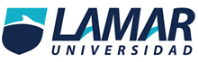 